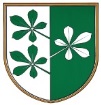 OBČINA KIDRIČEVOKomisija za mandatna vprašanja, volitve in imenovanjaKopališka ul. 142325 KidričevoNa podlagi 20. člena Statuta Občine Kidričevo (Uradno glasilo slovenskih občin, št. 62/16 in 16/18) komisija za mandatna vprašanja, volitve in imenovanja predlaga občinskemu svetu Občine Kidričevo, da sprejmeS  K  L  E  Po imenovanju odbora za gospodarjenje s premoženjemKomisija za mandatna vprašanja, volitve in imenovanja, predlaga občinskemu svetu Občine Kidričevo, se v odbor za gospodarjenje s premoženjem  imenujejo:1. Silva Orovič Serdinšek, Lovrenc na Dr. polju 65/b, predsednica2. Žiga Ciglarič, Cirkovce 74/a, član3. Boris Kmetec, Apače 228, član4. Anton Frangež, Zg. Jablane 13, član5. Marjan Petek, Apače 57, članO b r a z l o ž i t e vKomisija za mandatna vprašanja, volitve in imenovanja (v nadaljevanju: komisija) je na svoji 1. redni seji, ki je bila dne, 10.1.2023 obravnavala predloge za imenovanje odbora za gospodarjenje s premoženjem. V odbor za gospodarjenje s premoženjem so bili predlagani:Silva Orovič Serdinšek, Lovrenc na Dr. polju 65/b, predsednica, predlagatelj SDSMarjan Petek, Apače 57, predlagatelj SDSŽiga Ciglarič, Cirkovce 74/a, predlagatelj SDSBoris Kmetec, Apače 228, predlagatelj NSiEva Žunkovič, Njiverce, Cesta v Njiverce 10, predlagatelj SDAnton Frangež, Zg. Jablane 13, predlagatelj SLSBranko Valentan, Apače 206, predlagatelj SD (samo v primeru, da ne bi bil imenovan v odbor za gospodarsko infrastrukturo). V skladu s 59. členom Poslovnika o delu občinskega sveta ima odbor za gospodarjenje s premoženjem pet članov. Občinski svet s sklepom določi predsednika odbora in najmanj polovico članov izmed članov občinskega sveta. Komisija tako predlaga, da se v odbor za gospodarjenje s premoženjem imenujejo:1. Silva Orovič Serdinšek, Lovrenc na Dr. polju 65/b, predsednica2. Žiga Ciglarič, Cirkovce 74/a, član3. Boris Kmetec, Apače 228, član4. Anton Frangež, Zg. Jablane 13, član5. Marjan Petek, Apače 57, članKomisija predlaga občinskemu svetu, da sprejme predlagani sklepa. Štev. 011-7/2023-1Dne  11.1.2023								Danilo Lendero;								predsednik								komisije za mandatna vprašanja,								volitve in imenovanja